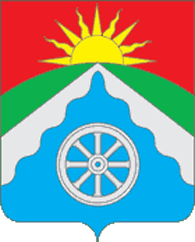 РОССИЙСКАЯ ФЕДЕРАЦИЯОРЛОВСКАЯ ОБЛАСТЬ АДМИНИСТРАЦИЯ ВЕРХОВСКОГО РАЙОНАПОСТАНОВЛЕНИЕ23 марта 2021 год                                                                             № 146        п. ВерховьеОб утверждении перечня информационныхсистем персональных данных администрацииВерховского района   Руководствуясь Федеральным законом от 27 июля . N 152-ФЗ «О персональных данных», Федеральным законом от 27 июля . N 149-ФЗ "Об информации, информационных технологиях и о защите информации», постановлениями Правительства Российской Федерации от 1 ноября . N 1119 "Об утверждении требований к защите персональных данных при их обработке в информационных системах персональных данных", от 21 марта . N 211 «Об утверждении перечня мер, направленных на обеспечение выполнения обязанностей, предусмотренных Федеральным законом «О персональных данных» и принятыми в соответствии с ним нормативными правовыми актами, операторами, являющимися государственными или муниципальными органами», от 15 сентября . N 687 «Об утверждении Положения об особенностях обработки персональных данных, осуществляемой без использования средств автоматизации», постановляю:1. Утвердить перечень информационных систем персональных данных администрации Верховского района, согласно приложению.          2. Обнародовать и разместить настоящее постановление на официальном Интернет-сайте Верховского района www.adminverhov.ru.          3. Постановление вступает в силу со дня его обнародования.4. Контроль за исполнением постановления оставляю за собой.Глава Верховского района                                                   В.А.ГладскихПриложение
к постановлению администрации
Верховского района от 23.03. 2021 г.  № 146Переченьинформационных систем персональных данныхадминистрации Верховского района1.   Программа «1С: Предприятие»;2.   Программа «КриптоПро CSP»;3.   Программа «СКЗИ «Континент-АП»»;4.  Программа «СУФД Казначейство»;5.  Программа «СБиС+»;6. ЕГИССО кабинет поставщика информации;7. Программа «Крипто АРМ»;8.   Программа «CSP VPN Client»;9. Личный кабинет ФИАС;10. Программный комплекс Свод «Смарт»;11. Программный комплекс «Собственность СМАРТ»;12. ЕИС в сфере закупок;13. Официальный сайт Российской Федерации для размещения информации о проведении торгов;14. Портал государственных услуг Российской Федерации;15. Система межведомственного электронного взаимодействия;16. ГАС «Управление»;17. ИАС «Медиалогия»;18. Система исполнения регламентов;19. Официальный сайт федеральной службы государственной регистрации, кадастра и картографии (Росреестр);20.  Единый портал бюджетной системы РФ «Электронный бюджет»21. Программа «ESMART PKI Client»22. Программа Такском-КриптоЛайн»